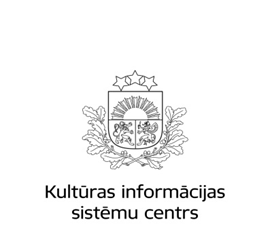 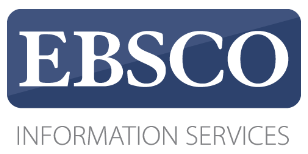 Kultūras informācijas sistēmu centrs sadarbībā ar kompāniju  EBSCO Information Services 21.03.2023. organizē informatīvu semināru “EBSCO Diena”. Pasākums notiek Kultūras informācijas sistēmu centra Mācību klasē(Rīga, Tērbatas iela  53-7, 5. stāvā)Darba kārtība: Semināra darba valoda angļu. Iepriekšēja pieteikšanās obligāta!Kontaktinformācija: Agrita Sagalajeva Tālrunis: 67844896Epasts: agrita.sagalajeva@kis.gov.lv10.1010.30Rīta kafija 10.3010.40Semināra atklāšana. Agrita Sagalajeva, KISC10.4011.20EBSCO vadošās pilna teksta datubāzes un jauns EBSCO datubāzu risinājums, kas bagātinās jūsu bibliotēkas “ekosistēmu”Damian Piera, EBSCO11.2011.50EBSCO e-grāmatas, kas maksimāli palielinās jūsu zinātniskās bibliotēkas potenciāluRenata Wlodarczyk, EBSCO11.5012.20Žurnālu un e-pakešu abonēšanas pārvaldība. Izdevēju piedāvājums. 
Anna Abramowska, EBSCO12.2012.35EBSCO Mobile lietotnes apmācības
Damian Piera, EBSCO12.3512.55Kā reklamēt EBSCO resursus?Marta Kwiatkowska, EBSCO 13.0014.00Pusdienas restorānā “Lapsas Māja” (Tērbatas iela 28, Rīga)